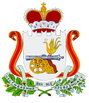 У  К  А  ЗГУБЕРНАТОРА СМОЛЕНСКОЙ ОБЛАСТИот  25.08.2023  № 92О внесении изменений в Указ Губернатора Смоленской области от 19.10.2022 № 103П о с т а н о в л я ю:Внести в Указ Губернатора Смоленской области от 19.10.2022 № 103 «О дополнительных мерах социальной поддержки семей граждан Российской Федерации, призванных на военную службу по мобилизации в Вооруженные Силы Российской Федерации, войска национальной гвардии Российской Федерации, семей граждан Российской Федерации, пребывающих в период проведения специальной военной операции в добровольческих формированиях, содействующих выполнению задач, возложенных на Вооруженные Силы Российской Федерации, семей граждан Российской Федерации, поступивших на военную службу по контракту в Вооруженные Силы Российской Федерации, войска национальной гвардии Российской Федерации и принимающих участие в специальной военной операции, семей граждан Российской Федерации, принимавших участие и погибших (умерших) в ходе специальной военной операции» (в редакции указов Губернатора Смоленской области от 24.03.2023 № 34, от 07.04.2023 № 42, от 18.04.2023 № 48,
от 25.05.2023 № 62) следующие изменения:1) пункт 1 дополнить подпунктами 1.16 - 1.18 следующего содержания:«1.16. Предоставление преимущественного права на перевод из одной областной государственной или муниципальной образовательной организации, осуществляющей образовательную деятельность по образовательным программам дошкольного образования или образовательным программам начального общего, основного общего и среднего общего образования, в другую областную государственную или муниципальную образовательную организацию, осуществляющую образовательную деятельность по образовательным программам соответствующего уровня.1.17. Обеспечение зачисления в первоочередном порядке в группы продленного дня детей, обучающихся в областных государственных и муниципальных образовательных организациях, реализующих образовательные программы начального общего, основного общего и среднего общего образования.1.18. Освобождение от платы за предоставление социальных услуг в смоленском областном государственном бюджетном учреждении «Реабилитационный центр для детей и подростков с ограниченными возможностями «Вишенки», взимаемой с родителей (законных представителей) ребенка-инвалида (инвалида молодого возраста от 18 до 35 лет), нуждающегося в постоянном постороннем уходе и являющегося получателем социальных услуг в стационарной форме социального обслуживания граждан.»;2) в пункте 3 слова «подпунктами 1.1 – 1.5 пункта 1» заменить словами «подпунктами 1.1 – 1.5, 1.18 пункта 1»;3) в пункте 4 слова «Р.Н. Захаров» заменить словами «Р.В. Леванюк»;4) в пункте 5 цифры «1.15» заменить цифрами «1.17»;5) в пункте 7 слова «А.А. Гапеева» заменить словами «Е.А. Поселова»;6) в пункте 8 слова «в подпунктах 1.14 и 1.15» заменить словами «в подпунктах 1.14 – 1.17».Временно исполняющий обязанностиГубернатора Смоленской области                                                                 В.Н. Анохин